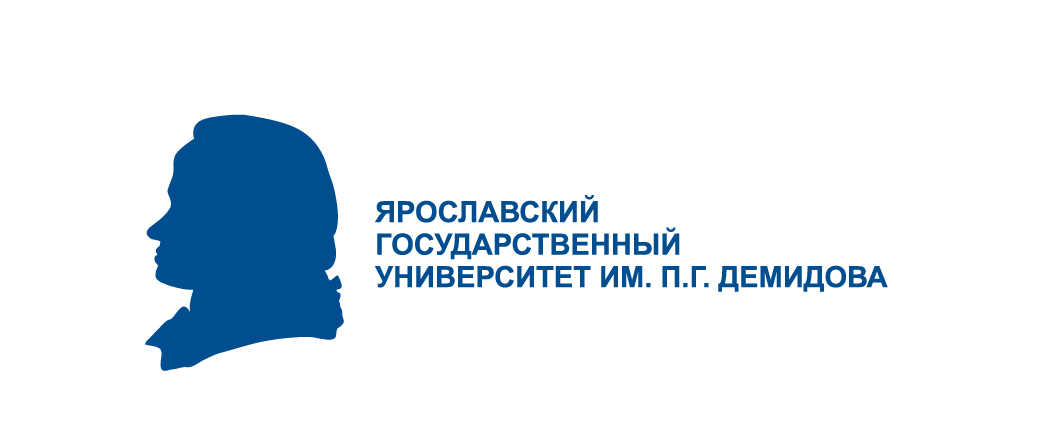 Всероссийская научная конференция«Психология познания»10 - 11 декабря 2021 г., ЯрославльИнформационное письмоУважаемые коллеги!Приглашаем Вас принять участие в ежегодной конференции по когнитивной науке, посвященной памяти Дж.С. Брунера, которая состоится 10-11 декабря 2021 года в г. Ярославль на базе Ярославского государственного университета им. П.Г. Демидова. В этом году мы решили не ограничивать тематику конференции узкой темой, но в рамках круглого стола планируем обсудить то, как в современной когнитивной науке развиваются проблемы речевой опосредованности и категоризации.Мы наметили круг вопросов, которые мы хотели бы обсудить. Список является открытым, и мы будем благодарны потенциальным участникам за его уточнение и дополнение:🔹 Актуален ли в современной когнитивной науке тезис о речевой (знаковой) опосредованности когнитивных процессов?🔹 Какова роль категорий и категоризации в низкоуровневых и высокоуровневых процессах?🔹 Возможна ли неречевая или незнаковая категоризация?🔹 Эксплицитная и имплицитная категоризация – общая природа или различные механизмы?🔹 Системы категорий и классификации – это явление культуры или свойство процессов познания?Ждем предложений по кругу тем конференции и тематике круглого стола в рамках ее проведения, а также тезисов и заявок на участие (до 21 ноября).Проведение конференции планируется в гибридном формате, в котором часть участников сможет присутствовать очно, а часть участников будет участвовать через онлайн-платформу Zoom. Окончательный формат проведения будет зависеть от эпидемиологической ситуации. Доклад может быть посвящен результатам эмпирического (экспериментального) исследования, представлять собой план такого исследования или быть обзором работ по заявленной проблематике.Для участия в конференции необходимо предоставить заявку (Фамилия, имя, отчество авторов, город, организация, должность - предоставляется в самом письме) и материалы доклада (не более 3 страниц, 12 шрифт, до 5 источников в списке литературы, оформление литературы по ГОСТ, сноски внутри текста в круглых скобках (Иванов, 2001), рекомендуется минимальное количество рисунков и таблиц). Название тезисов дается полужирным шрифтом, без отступа, выравнивание по центру. Далее инициалы и фамилии авторов – без отступа, полужирным шрифтом, выравнивание по центру. На следующих строках: организация и город, а также e-mail корреспондирующего автора. С отступом в одну строку даются аннотация и ключевые слова. Далее, с отступом в одну строку дается основной текст. Список литературы также отделяется одним отступом. Перед названием текста необходимо указать УДК статьи (https://teacode.com/online/udc/).При оформлении текста просьба придерживаться шаблона (https://disk.yandex.ru/i/99vg3dW0nnGPLA).Участие в конференции бесплатное. Для очных участников конференции будут предоставлены скидки на проживание в предлагаемых гостиницах.Заявки и материалы принимаются до 21 ноября 2021 на адрес yabruner@gmail.com. В теме письма необходимо указать «Психология познания». Все присланные материалы будут проходить процедуру рецензирования.Вся текущая информация о конференции доступна на странице конференции в ВК https://vk.com/ya.bruner.С уважением,Оргкомитет конференции